Sulima OleksandrExperience:Documents and further information:ALL CERTIFICATES ARE VALID ACCORDING STCW.Position applied for: 2nd OfficerDate of birth: 17.08.1986 (age: 31)Citizenship: UkraineResidence permit in Ukraine: YesCountry of residence: UkraineCity of residence: KhersonPermanent address: 200 let Khersona aven. 43 app #114Contact Tel. No: +38 (050) 602-62-09 / +38 (099) 085-15-98E-Mail: aleksandr17081988@mail.ruSkype: aleksandr_sulima1U.S. visa: Yes. Expiration date 05.06.2018E.U. visa: NoUkrainian biometric international passport: Not specifiedDate available from: 01.04.2017English knowledge: GoodMinimum salary: 3000 $ per month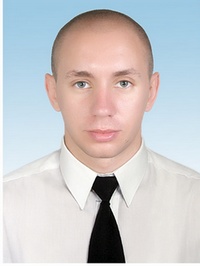 PositionFrom / ToVessel nameVessel typeDWTMEBHPFlagShipownerCrewing2nd Officer30.05.2016-16.11.2016Panthera JHeavy Lift Vessel7000-LIBERIAArgo Coral MaritimeMarllow Navigation2nd Officer19.05.2015-21.12.2015SCL BERNMulti-Purpose Vessel12000MAK-SWITZERLANDENZIANAlpha Navigation2nd Officer16.09.2014-18.02.2015Industrial KennedyMulti-Purpose Vessel7980MAK-A&BMS "SIMONE" GmbH Co KG / GermanySea Factor2nd Officer19.03.2014-04.07.2014Industrial KarolineMulti-Purpose Vessel7980MAK-A&BMS "VERA" GmbH & Co KG / GermanySea Factor2nd Officer02.06.2013-10.12.2013ANTJEMulti-Purpose Vessel7980MAK-A&BMS "ANTJE" GmbH & Co KG / GermanySea Factor2nd Officer10.10.2012-12.04.2013TibaGeneral Cargo3000-IRANKHAZAR SHIPPING LINESMARINEMAN2nd Officer26.11.2010-13.05.2011"Vectis-Isle"Coaster3750-Union of ComorosSouth-River coEuro-Star ltd2nd Officer13.11.2009-15.05.2010"Vectis-Isle"Coaster3750-Union of ComorosSouth-River coEuro-Star ltd2nd Officer16.09.2008-23.02.2009"Aksoy"General Cargo6270-LiberiaS. ShippingEuro-Star ltd2nd Officer03.03.2008-08.07.2008"Daphne"General Cargo3000-PanamaGemenishipmanagementEuro-Star ltd2nd Officer05.10.2007-11.02.2008"Rose-7"General Cargo3000-North CoreaSun-Shipping co.Euro-Star ltd